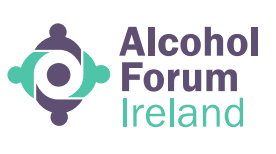 Community Action on Alcohol Programme, Alcohol Forum IrelandNational Project Lead Alcohol Forum Ireland is a national charity that believes in an Ireland where every child, family and community is free from the harmful effects of alcohol.We are inviting applications from suitably qualified individuals for the post of:National Lead, Community Action on Alcohol National post Salary  will be agreed based on qualifications & experience. Base: Flexible working with post located PT in Dublin.Contract Duration.  Fulltime. About the Service:About Us:Alcohol Forum Ireland is an independent national charity dedicated to preventing and reducing alcohol related harms in communities across the island of Ireland. This growing organisation provides a range of supports and services to individuals, families and communicates while working at the wider level to change Ireland’s problematic relationship with alcohol.   Alcohol Forum Ireland believes real change will only happen by working with communities to address the causes of alcohol harm in Ireland.  Our approach is shaped by evidence and is informed by the expressed needs of the people and communities we work with across Ireland.  Our work provides the support, resources and expertise needed to reduce and prevent the harmful effects of alcohol on individuals, families and communities.  For more information on our work, visit www.alcoholforum.orgThe Role  The purpose of the role is to support and lead on the development and expansion of community action on alcohol in Ireland in the context of the National Drug and Alcohol Strategy, Alcohol Forum Ireland’s strategic plan and the changing alcohol policy environment.    The post-holder will promote the values and principles of Alcohol Forum Ireland and of the Irish Community Action on Alcohol Network.    Working closely with Local and Regional Drug and Alcohol Task Forces, the HSE and other relevant stakeholders, the post holder will support training, advocacy, policy, research and interagency working as appropriate to the ongoing development of and planning for community action on alcohol in Ireland.   Detailed Job Description and Application Form are available to download on our website www.alcoholforum.org and on request from info@alcoholforum.orgClosing date for all applications is Friday 14th April at 5pm Short listing will apply.